Prace uczniów z naszej szkoły nagrodzone naWojewódzkim Konkursie Plastycznym w Zakopanem „Zakopiańska Szopka Betlejemska 2012”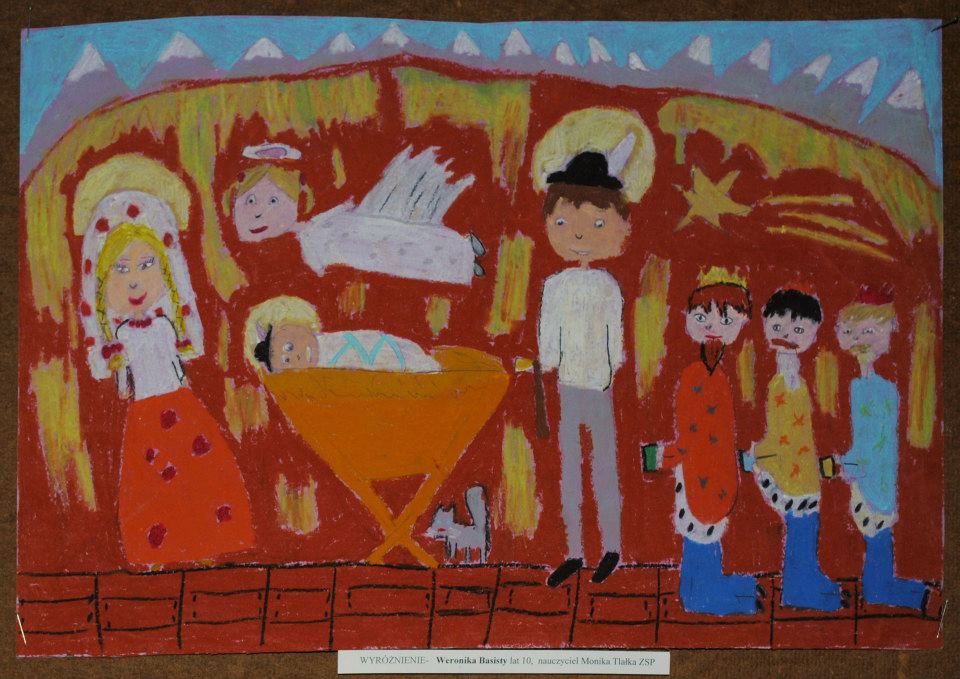 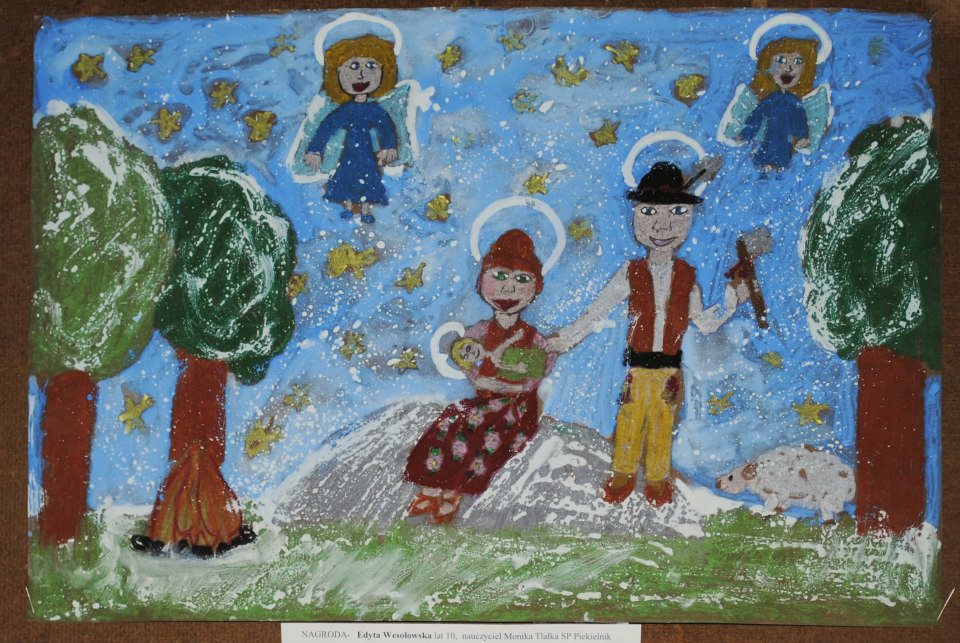 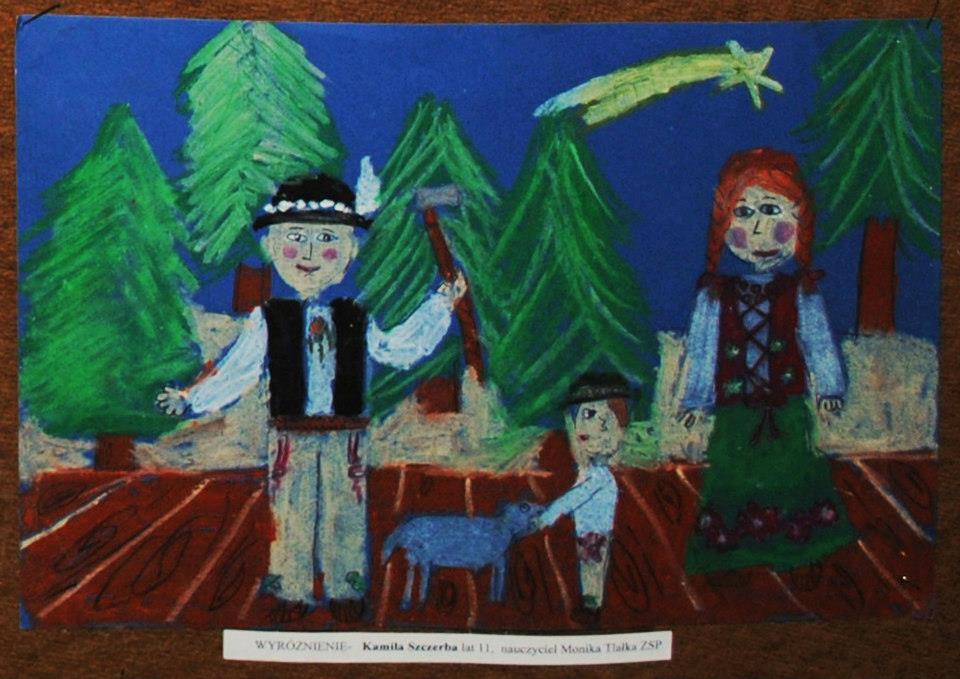 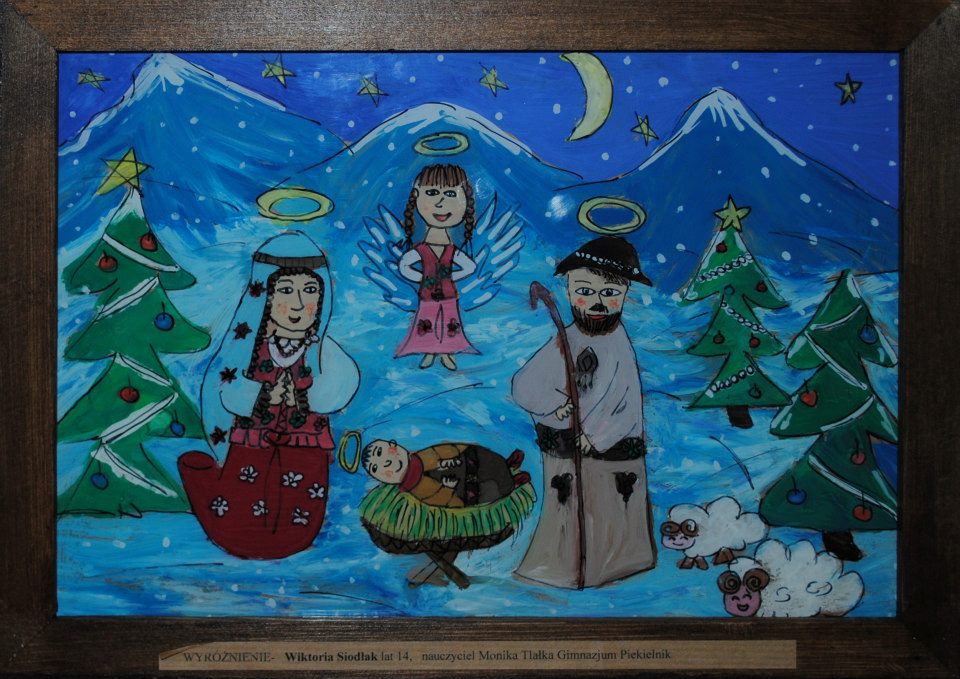 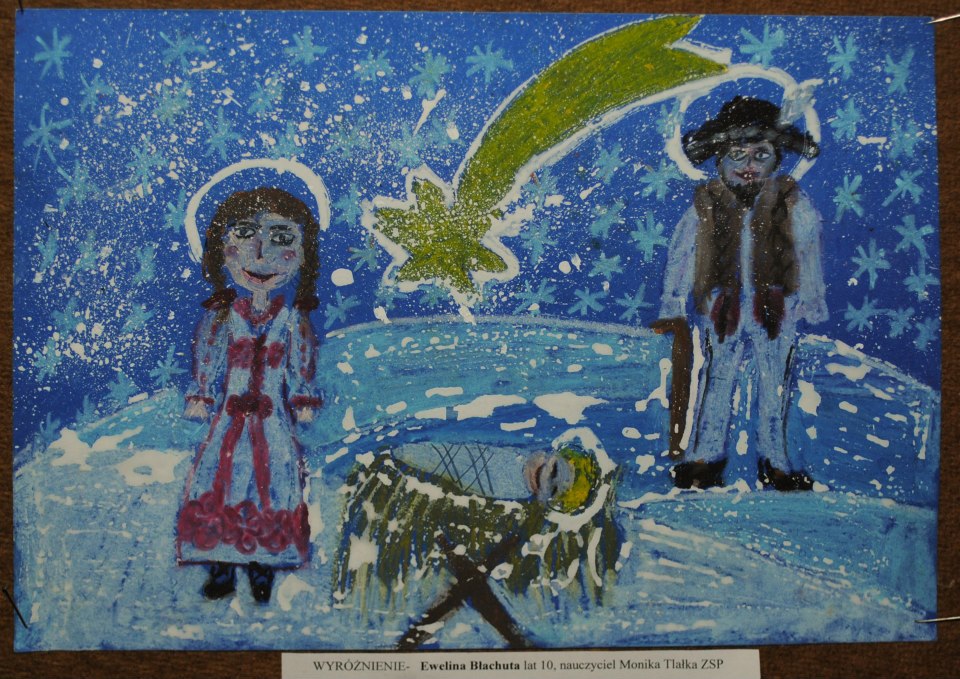 